Publicado en Andalucía el 18/05/2018 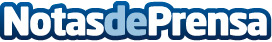 Baño de oro para Bodegas Lustau Con 19 medallas de oro Lustau se sitúa como la bodega a nivel mundial con más oros en la 34ª edición de la prestigiosa International Wine ChallengeDatos de contacto:BODEGAS LUSTAUNota de prensa publicada en: https://www.notasdeprensa.es/bano-de-oro-para-bodegas-lustau_1 Categorias: Internacional Nacional Gastronomía Andalucia Restauración Consumo http://www.notasdeprensa.es